“Your one random act of kindness may not change the world but it might make a difference in the life of someone today”~ Maria KoszlerFebruarySpread the Love It’s Free2020	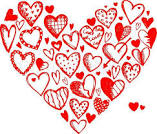 SundayMondayTuesdayWednesdayThursdayFridaySaturday1Share this calendar to inspire kindness in others23456Remember a Friend Day  78Be kind in your words say positive things to yourself & others.Leave positive affirmation sticky notes at home and at workCheck in on an elderly relative or neighbourAsk a coworker how they are and listen to their answer.Be the first to smile and say hello when you pass othersContact a friend today let them know you are thinking of themShow some love by picking up litter when you're out this weekend.National Pizza Day   9101112Galentine’s Day        13Valentine’s Day            1415Spend quality time with those you love eating pizza Help a colleague to brainstorm a projectAllow yourself some time to do something that you enjoy, just for you!Donate pre-loved clothes to charityGet together with your gal pals today ‘ladies celebrating ladies’Show some love to yourself and others todayLet someone merge in front of you in traffic today16RAOK DAY               17   National Drink Wine Day          1819Love Your Pet Day  202122NATIONAL RANDOM ACTS OF KINDNESS (RAOK) WEEK NATIONAL RANDOM ACTS OF KINDNESS (RAOK) WEEK NATIONAL RANDOM ACTS OF KINDNESS (RAOK) WEEK NATIONAL RANDOM ACTS OF KINDNESS (RAOK) WEEK NATIONAL RANDOM ACTS OF KINDNESS (RAOK) WEEK NATIONAL RANDOM ACTS OF KINDNESS (RAOK) WEEK NATIONAL RANDOM ACTS OF KINDNESS (RAOK) WEEK Thoroughly Clean your workspace or office area Do something extra special and helpful today  Visit a winery or attend a wine tasting classPay for someone else’s coffee in the queue behind youSpend quality time with pets todayPut yourself in the shoes of someone who may be upsetting youFind a way to include others in a conversation today2324Pancake Day          252627National Tooth Fairy Day            28Leap Day 29Apologise to someone who deserves it todayTake a stroll in nature and breathe in the spring airFlip a pancake or two and share with loved onesMake a list of all the things you are grateful forGo easy on yourself, you are doing your bestPay close attention to the brushing of those pearly whitesPropose to the one you love today 